Vývoj cen tržních služeb v produkční sféřev květnu 2014	Index cen tržních služeb v podnikatelské sféře, zahrnující všechny statisticky sledované okruhy cen tržních služeb podle Klasifikace produkce CZ-CPA, se v květnu ve srovnání s minulým měsícem nezměnil. U žádné ze sledovaných služeb nedošlo k významnějšímu pohybu cen.	Ve srovnání se stejným obdobím předchozího roku ceny tržních služeb v květnu vzrostly o 0,4 %. Snížily se především ceny telekomunikačních služeb o 6,2 % a ceny reklamních služeb a průzkumu trhu o 3,0 %. Vzrostly ceny za poštovní a kurýrní služby o 8,2 %, ceny finančních služeb, kromě pojištění a penzijního financování o 3,2 % a ceny pojištění, zajištění a penzijního financování, kromě povinného sociálního zabezpečení o 2,8 %.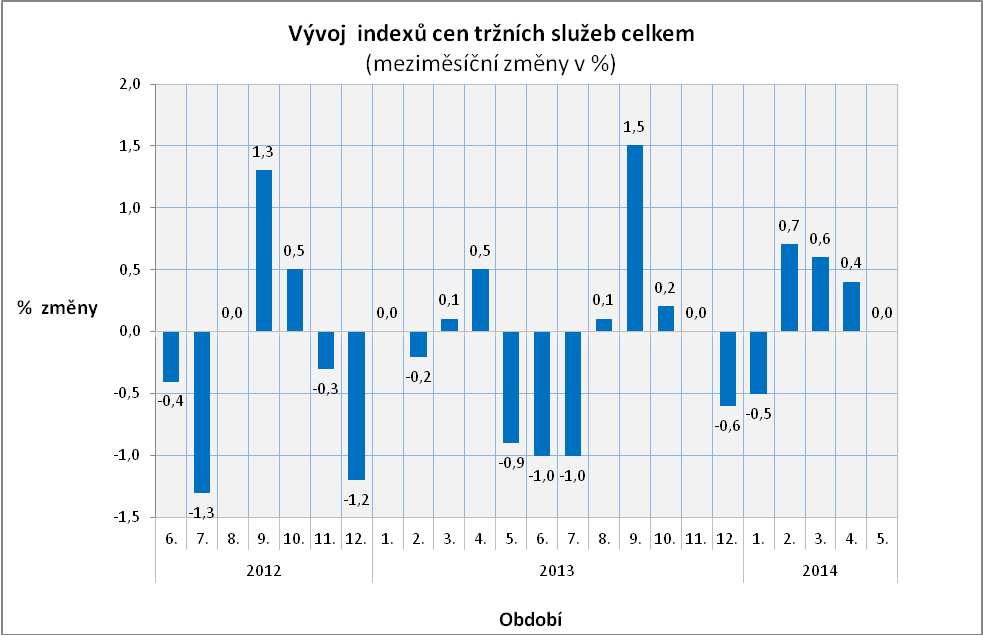 